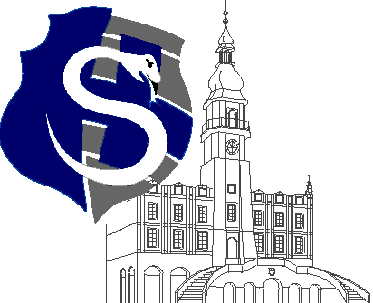 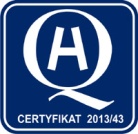 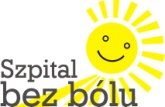 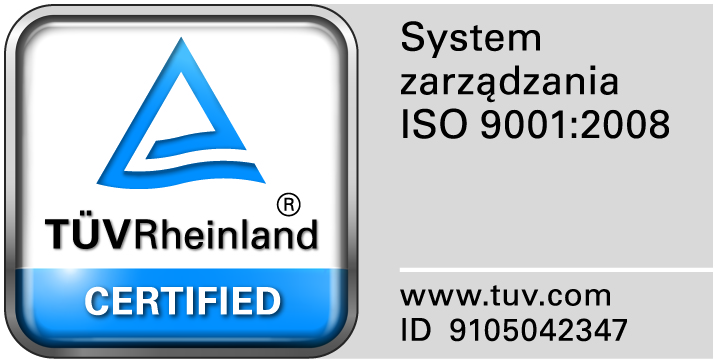 					                                                                                                                  									Zamość 2016-04-12	                                                        	      Wszyscy Wykonawcy Dot: Przetargu nieograniczonego nr 4/PN/16 na dostawę  uzupełniających leków do Apteki Szpitalnej.ZAWIADOMIENIE O WYBORZE NAJKORZYSTNIEJSZYCH OFERT1. Działając na podstawie art. 92 ust. 1 pkt.2  Prawa zamówień publicznych Zamawiający informuje, że w prowadzonym postępowaniu, wybrano do realizacji zamówienia w poszczególnych zadaniach najkorzystniejsze oferty złożone przez Wykonawców, którzy spełnili wszystkie warunki udziału w postępowaniu a ich oferty odpowiadały wszystkim wymaganiom określonym w specyfikacji istotnych warunków zamówienia. Wpłynęło 2 oferty. Zamawiający przeprowadził badanie i ocenę złożonych i niepodlegających odrzuceniu ofert na podstawie kryterium  określonego w siwz  tj; cena 98% i termin dostawy 2%.Poniżej przedstawiamy  wykaz Wykonawców ze streszczeniem oceny i porównaniem złożonych ofert wraz z przyznaną punktacją.Dla zadania  nr 1- Konsorcjum: PGF URTICA Sp. z o. o. ul. Krzemieniecka 12054-613 Wrocław oraz Polska Grupa Farmaceutyczna S.A. ul. Zbąszyńska 3, 91-342 ŁódźUzasadnienie wyboru: tylko  jedna, spełniająca wymagania oferta, uzyskała 98 punktów w kryterium cena i 2 punktów w kryterium termin dostawy, łącznie 100 punktów.Dla zadania  nr 2- ASCLEPIOS  S.A. Ul. Hubska 44, 50-502 WrocławUzasadnienie wyboru: tylko  jedna, spełniająca wymagania oferta, uzyskała 98 punktów w kryterium cena i 2 punktów w kryterium termin dostawy, łącznie 100 punktów.2.Umowy zawarte zostaną w terminie określonym w art. 94 ust.2 pkt. 1 a. ustawy pzp.Podstawą prawną dokonanego wyboru jest art. 91 ust. 1 Pzp oraz Kodeks Cywilny3. Działając na podstawie art. 92 ust. 1 pkt. 2 Prawa zamówień publicznych Zamawiający informuje, że w prowadzonym postępowaniu nie  zostały odrzucone  żadne oferty 4. Działając na podstawie art. 92 ust. 1 pkt. 3 Prawa zamówień publicznych Zamawiający informuje, że w prowadzonym postępowaniu  nie został wykluczony żaden Wykonawca.